Call to OrderMary Anne Been called the meeting to order at 12:25 pm -- Emmanuel ChurchPledge of Allegiance (Mary Anne Been)Reading of BCC Mission StatementMary Anne read BCC’s Mission Statement.
Special Guest: Alex Acevedo, Recreation Coordinator, Joslyn CenterMr. Acevedo discussed the many programs and services available to seniors at Joslyn Center. Seniors 55+ can purchase an Activity Card at either Joslyn or Tuttle Centers to participate in the many activities available. The cost of the card is $20 for Burbank residents and $25 for non-residents. Mr. Acevedo also announced that legal services are again available to seniors, including simple wills and landlord/tenant issues. Welcome to all members and visitorsMary Anne thanked all the attendees. Lunches are now available to attendees at $13.00 per person. She issued a reminder to all that it was important everyone submit their annual membership. Encourage friends to join BCC and participate in the organization’s various activities. Support by Becoming a memberVolunteering Monetary donationsAttending eventsIn-kind donationsTaking a leadership position as a board member or committee chair or member
Treasurers Report -- Muskan Lalwani      [2/1/23-02/28/23]Government Reports Mart Hovagimian, representative from Congressman Adam Schiff’s office. She reported on the legislator’s recent help for his constituents, including $2 million in funding for Burbank and funding for the Hollywood-Burbank Airport.BCC AnnouncementsBCC Board nominations are coming up!
Jeanne Vlazny, Michelle Ries and Sandy Thompson have volunteered to be on the nominating committee.Nominees will be announced and Nominations accepted at April’s meeting and the Association will voteAt May’s meeting, the Mayor will arrive to swear in the new board membersBCC Pancake Breakfast fundraiser – March 18th Mark your calendars.Tickets are for sale at $15 each. Please buy your tickets and ask your friends to buy tickets.All proceeds go to our Campership program’s Day Boutique – May 7
BCC Mother Day Boutique – May 7Mark your calendars. The event will probably be at UME parking lot.Camperships
This year we have a new voucher process for Camperships. Each qualified family will receive a voucher for each child who will be attending camp along with a list of partner camps. Families will have the opportunity to register with any camp on the list with the BCC -provided vouchers.Registration is open on the BCC website until it closes on February 13th.We need more kids to apply. If you know any children K-12 who are in need and can benefit from a week at summer camp, please ask them to apply through the BCC website.Association member announcementsAny members who would like their announcements included in the BCC newsletter, please reach out at BCC.info1933@gmail.com.Suzy of the Boys & Girls Club announced upcoming events: registration is open; B & G Club is currently hiring; their Gala is set for May 6th. Check their website for more info.Cindy of the Burbank Public Library brought their March newsletters promoting their events. She pointed out the programs and services provided by the Library.Councilmember Tamala Takahashi talked about some of the new things coming from the Burbank City Council, including the new 311 app and a virtual meeting on single-use plastic ban.Janet Diel announced that the Tournament of Roses Association needs volunteers on Saturday, from 10-4, to help clean flower vials. The theme for the January 1, 2024 Rose Parade is “Celebrating a World of Music.” Janet also reminded people that to participate in the Burbank Advisory Committee, they can be reached at BACOD16@gmail.com.
BCC Association meeting was adjourned until the March 6, 2024 meeting. We look forward to seeing you all again.
Please spread the word about BCC and bring friends to the meetings. We’d love to have you all more involved.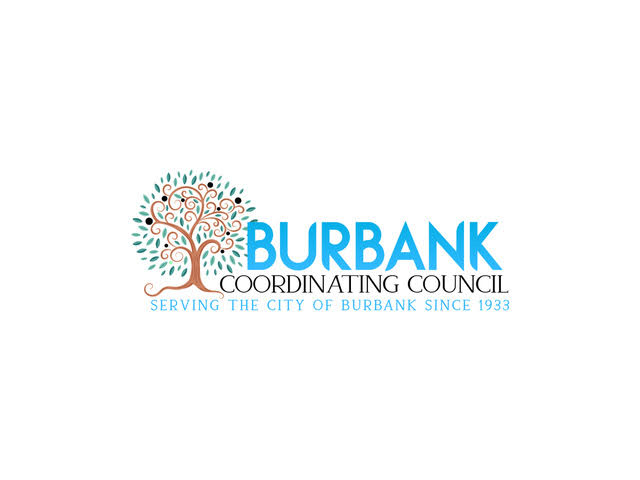 ASSOCIATION MEETING MINUTESMarch 6, 2023Wells Fargo: Beginning Balance  $  77,037.13Income: Donation$     4,002.39Membership$28.91WIX.com$        153.26Assn Mtg Lunch (Addt’l Jan)$86.00Assn Mtg Lunch (Addt’l Feb)$90.00Pancake Breakfast$72.82Total Income$ 4,433.38$ 81,470.51   Expenses: WIX.com$32.92               Church Rent$        175.00Church Rent Adjustment$100.00Assn Mtg Lunch (Addt’l Jan)$190.86Assn Mtg Lunch (Addt’l Feb)$162.88Holiday Basket Purchase$2,024.15Burbank Printing$77.18Adjustment$$6.56Total Expenses$2,869.55Ending Balance$   78,600.96Savings Account$   10,077.04Gain: Beginning Balance $     9,194.24IncomeTotal Income – $     9,194.24ExpensesEnding Balance$     9,194.24Saving Account$             5.00TOTAL CHECKING ACCOUNTS$   87,795.20SAVINGS ACCOUNTS$   10,082.04TOTAL ASSETS$  97,877.24